Un weekend nello spazio, apre la Fiera dell’Astronomia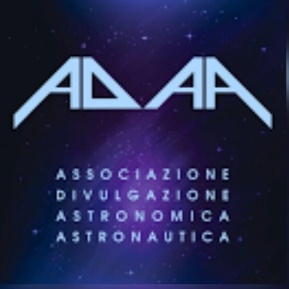 A quarantotto ore dall’inizio della manifestazione a Bologna, ecco la lista delle conferenze e delle proiezioni in programma sabato e domenicaÈ partito il conto alla rovescia per la Nuova Fiera dell’Astronomia: un weekend all’insegna delle grandi avventure spaziali, che comincerà alla Fiera di Bologna la mattina di sabato 24 per concludersi la sera di domenica 25 novembre. Questa edizione vede impegnata in prima fila ADAA (Associazione per la Divulgazione Astronomica e Astronautica), organizzatrice dell’evento in partnership con Expo Elettronica e Coelum Astronomia. Nello stand ADAA i visitatori potranno ammirare una capsula russa originale e potranno testare di persona la gravità marziana e lunare, con le bilance predisposte e il supporto del personale dell’associazione, che sarà a disposizione per domande, curiosità e approfondimenti. Tra gli ospiti dello stand ci saranno esperti dell’Osservatorio di Saint Barthélemy (Valle d’Aosta), Unione Astrofili Italiani e molti altri.  Grandi e piccini, appassionati, curiosi e tutti i visitatori che vorranno provare un’esperienza nuova saranno i benvenuti sotto la cupola del Planetario digitale, un’altra novità di ADAA per questa edizione rinnovata della manifestazione. Le presentazioni saranno aperte al pubblico di tutte le età. Non mancheranno gli approfondimenti tematici con mostre didattiche e un ciclo di conferenze scientifiche e divulgative con personaggi di spicco.Questo l’elenco delle conferenze e delle proiezioni in programma.Programma Conferenze     Sabato 24 novembre Ore 10:00  Luigi Pizzimenti, Pres. ADAA e Alessandro Barazzetti, Segr. ADAA Saluti del Presidente e del Segretario, presentazione dell’Associazione dei suoi progetti. Ore 11:00  Risultati e prospettive della ricerca amatoriale in UAI – Relatore: Salvo Pluchino    Ore 12:00  L’Osservatorio G.  Galilei di Libbiano – Relatore: Alberto Villa    Ore 14:30  La divulgazione astronomica in UAI – Relatore: Giorgio BianciardiOre 15:30  L'universo visto da Saint Barthélemy – Relatore: Albino Carbognani    Ore 16:30  L’esperienza di RAMBO (Radar Astrofilo Meteorico Bolognese) – Relatore Lorenzo Barbieri    Domenica 25 novembreOre 10:00  Luigi Pizzimenti, Pres. ADAA Ore 10:30  Olimpiadi dell'Astronomia - Relatore: Angelo Angeletti Ore 11:30  Encelado: Terra per alieni -  Relatrice: Silvia Gingillo    Ore 12:30  SPAZIO MAGAZINE - Relatore: Biagio Cimini   Ore 13:10  Saluti finaliOre 14:00  Chiusura ciclo conferenzeProgramma Planetario     A cura di Emanuele Cambiotti (Consigliere ADAA)       Sabato 24 e Domenica 25 novembre   Orario spettacoli:   Mattina: 9.30 - 10.15 - 11.00 - 11.45 - 12.30  Pomeriggio: 14.15 - 15.00 - 15.45 - 16.30  Titoli: DAL TRAMONTO ALL'ALBA FRA STELLE E COSTELLAZIONI - VIAGGIO FRA I PIANETI DEL SISTEMA SOLARE    Ingresso: 3 euro (cad.)    Per informazioni contattare il nostro ufficio stampa: Claudia Filippazzo – press@adaa.it  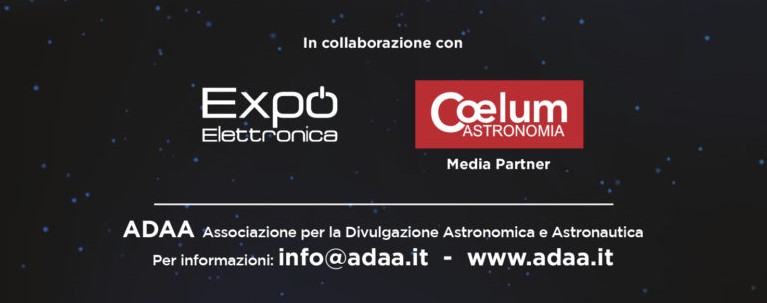 Associazione per la Divulgazione Astronomica e Astronautica – Via Fiume 26 – 21010 Ferno (VA)